L1/2 Cambridge National in Sports Studies Unit RO52: Developing Sports Skills – LO3Unit NavigatorUnit NavigatorUnit NavigatorUnit NavigatorIn this unit you will develop your skills, techniques and tactics in team and individual sports. The aims are as follows:LG1: KnowledgeLG2: ApplicationLG3: SkillsIn this unit you will develop your skills, techniques and tactics in team and individual sports. The aims are as follows:LG1: KnowledgeLG2: ApplicationLG3: SkillsIn this unit you will develop your skills, techniques and tactics in team and individual sports. The aims are as follows:LG1: KnowledgeLG2: ApplicationLG3: SkillsIn this unit you will develop your skills, techniques and tactics in team and individual sports. The aims are as follows:LG1: KnowledgeLG2: ApplicationLG3: SkillsIn this unit you will develop your skills, techniques and tactics in team and individual sports. The aims are as follows:LG1: KnowledgeLG2: ApplicationLG3: SkillsAssessment GradesLesson Title.Learning Goals/Outcomes/Content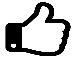 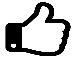 1.   Rules and RegulationsLG1 – To know the difference between rules and regulations  LG1 - To know the main rules and regulations of table tennisLG2 - To be able to give practical examples of why rules and regulations are so important2.    Rules, Regulations and Scoring SystemLG1 - To know the main rules and regulations of table tennisLG1 – To know how the scoring system for table tennis works3.  Consistency and accuracyLG1 - To know what is meant by the terms consistency and accuracyLG2 - To be able to give examples of officials being consistent and accurateLG3 – To demonstrate consistency and accuracy in decision making as an umpire in a short game4.   Use of signallingLG1– To know the signals that are used in table tennis officiatingLG3 – To demonstrate the use of the signals in a game 5 Communicating decisionsLG1 - To know the calls that are used in table tennis officiating LG2 – To be able to give examples of why communicating effectively is so important.LG3 – To demonstrate the correct use of these calls in a game 6.  PositioningLG1 – To know the positioning of the table tennis umpire before and during the game.LG2 – To be able to explain why their positioning is important.LG3 – To demonstrate the correct positioning while umpiring a game.  7.   Officiating assessmentLG3 – To demonstrate effective equipment checks before a game.LG3 – To demonstrate the toss up before a game 8.    Officiating assessmentLG3 – To effectively officiate a game of table tennis 9.    Rules, regulations and scoring system testLG2 – To be able to apply knowledge on the rule, regulations and scoring system to answer test questions.LG3 – To demonstrate their knowledge and understanding of the officials role.